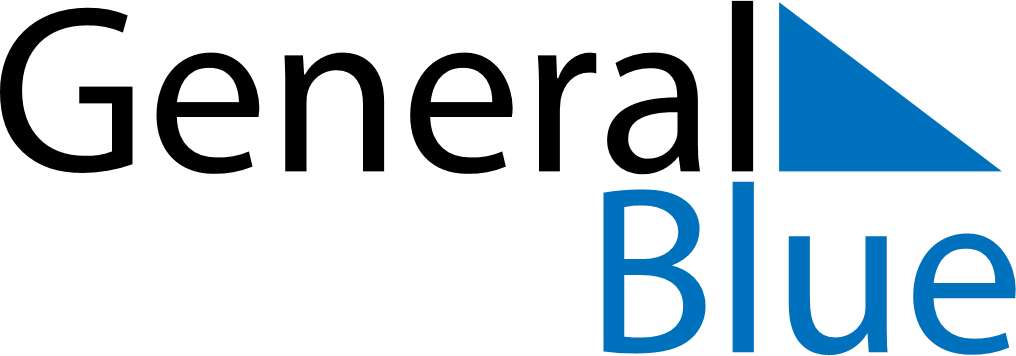 December 2022December 2022December 2022December 2022December 2022December 2022ArubaArubaArubaArubaArubaArubaSundayMondayTuesdayWednesdayThursdayFridaySaturday12345678910St. Nicholas’ Eve111213141516171819202122232425262728293031Christmas DayBoxing DayNOTES